KANNONKOSKEN KUNTAKANNONKOSKEN KUNTAKANNONKOSKEN KUNTAKANNONKOSKEN KUNTAKANNONKOSKEN KUNTAKANNONKOSKEN KUNTA1 (2)1 (2)Saapunut _____________Saapunut _____________Saapunut _____________Saapunut _____________YKSITYISTIEAVUSTUSHAKEMUSYKSITYISTIEAVUSTUSHAKEMUSYKSITYISTIEAVUSTUSHAKEMUSYKSITYISTIEAVUSTUSHAKEMUSYKSITYISTIEAVUSTUSHAKEMUSYKSITYISTIEAVUSTUSHAKEMUSYKSITYISTIEAVUSTUSHAKEMUSYKSITYISTIEAVUSTUSHAKEMUS(palautettava viimeistään 14.05.2021)(palautettava viimeistään 14.05.2021)(palautettava viimeistään 14.05.2021)(palautettava viimeistään 14.05.2021)TIEN NIMI______________________________________________________________________________________________________________________________________________________________________________________________________________________________________________________________________________________________________________________________________________________________________________________________________________________________________________________________________________________________________________________________________________________________________________________________________________________________________________________________TIEKUNTA on perustettu ei ole perustettu ei ole perustettu perustamispvmperustamispvmTIEN HOITOhoitokunnan toimestahoitokunnan toimestatoimitsijamiehen toimestatoimitsijamiehen toimestayhteiseen lukuunyhteiseen lukuunAJANTASAISET TIEDOTAJANTASAISET TIEDOTAJANTASAISET TIEDOTyksityistie-rekisterissäyksityistie-rekisterissäkansallisessa tietojärjes-telmässä digiroadissakansallisessa tietojärjes-telmässä digiroadissaTILINUMERO IBAN MUODOSSATILINUMERO IBAN MUODOSSATILINUMERO IBAN MUODOSSA__________________________________________________________________________________________________________________________________________________________________________________________________________________________________________________________________________________________________________________________________________________________________________________________TIEKUNNAN TOIMITSIJAMIES/HOITOKUNNAN JÄSENET (varamies, -jäsenet)TIEKUNNAN TOIMITSIJAMIES/HOITOKUNNAN JÄSENET (varamies, -jäsenet)TIEKUNNAN TOIMITSIJAMIES/HOITOKUNNAN JÄSENET (varamies, -jäsenet)TIEKUNNAN TOIMITSIJAMIES/HOITOKUNNAN JÄSENET (varamies, -jäsenet)TIEKUNNAN TOIMITSIJAMIES/HOITOKUNNAN JÄSENET (varamies, -jäsenet)TIEKUNNAN TOIMITSIJAMIES/HOITOKUNNAN JÄSENET (varamies, -jäsenet)TIEKUNNAN TOIMITSIJAMIES/HOITOKUNNAN JÄSENET (varamies, -jäsenet)TIEKUNNAN TOIMITSIJAMIES/HOITOKUNNAN JÄSENET (varamies, -jäsenet)TIEKUNNAN TOIMITSIJAMIES/HOITOKUNNAN JÄSENET (varamies, -jäsenet)TIEKUNNAN TOIMITSIJAMIES/HOITOKUNNAN JÄSENET (varamies, -jäsenet)TIEKUNNAN TOIMITSIJAMIES/HOITOKUNNAN JÄSENET (varamies, -jäsenet)TIEKUNNAN TOIMITSIJAMIES/HOITOKUNNAN JÄSENET (varamies, -jäsenet)________________________________________________________________________________________________________________________________________________________________________________________________________________________________________________________________________________________________________________________________________________________________________________________________________________________________________________________________________________________________________________________________________________________________________________________________________________________________________________________________________________________________________________________________________________________________________________________________________________________________________________________________________________________________________________________________________________________________________________________________________________________________________________________________________________________________________________________________________________________________________________________________________________________________________________________________________________________________________________________________________________________________________________________________________________________________________________________________________________________________________________________________________________________________________________________________________________________________________________________________________________________________________________________________________________________________________________________________________________________________________________________________________________________________________________________________________________________________________________________________________________________________________________________________________________________________________________________________________________________________________________________________________________________________________________________________________________________________________________________________________________________________________________________________________________________________________________________________________________________________________________________________________________________________________________________________________________________________________________________________________________________________________________________________________________________________________________________________________________________________________________________________________________________________________________________________________________________________________________________________________________________________________________________________________________________________________________________________________________________________________________________________________________________________________________________________________________________________________________________________________________________________________________________________________________________________________________________________________________________________________________________________________________________________________________________________________________________________________________________________________________________________________________________________________________________________________________________________________________________________________________________________________________________________________________________________________________________________________________________________________________________________________________________________________________________________________________________________________________________________________________________________________________________________________________________________________________________________________________________________________________________________________________________________________________________________________________________________________________________________________________________________________________________________________________________________________________________________________________________________________________________________________________________________________________________________________________________________________________________________________________________________________________________________________________________________________________________________________________________________________________________________________________________________________________________________________________________________________________________________________TIEN TIEDOTTIEN TIEDOTtien koko pituustien koko pituus___________ km___________ km___________ km___________ km___________ kmtien pituus vakituisten asukkaiden osalta    ___________ kmtien pituus vakituisten asukkaiden osalta    ___________ kmtien pituus vakituisten asukkaiden osalta    ___________ kmtien pituus vakituisten asukkaiden osalta    ___________ kmtien pituus vakituisten asukkaiden osalta    ___________ kmtien pituus vakituisten asukkaiden osalta    ___________ kmtien pituus vakituisten asukkaiden osalta    ___________ kmtien pituus vakituisten asukkaiden osalta    ___________ kmtien pituus vakituisten asukkaiden osalta    ___________ kmtien pituus vakituisten asukkaiden osalta    ___________ kmtien pituus vakituisten asukkaiden osalta    ___________ kmAVUSTUSHAKEMUSAVUSTUSHAKEMUSAVUSTUSHAKEMUSkunnossapito(liitteeksi: tulo/menoerittely ja  toimintasuunnitelma)(liitteeksi: tulo/menoerittely ja  toimintasuunnitelma)(liitteeksi: tulo/menoerittely ja  toimintasuunnitelma)(liitteeksi: tulo/menoerittely ja  toimintasuunnitelma)(liitteeksi: tulo/menoerittely ja  toimintasuunnitelma)(liitteeksi: tulo/menoerittely ja  toimintasuunnitelma)(liitteeksi: tulo/menoerittely ja  toimintasuunnitelma)(liitteeksi: tulo/menoerittely ja  toimintasuunnitelma)perusparannus(liitteeksi: kustannusarvio, työt eriteltyinä)(liitteeksi: kustannusarvio, työt eriteltyinä)(liitteeksi: kustannusarvio, työt eriteltyinä)(liitteeksi: kustannusarvio, työt eriteltyinä)(liitteeksi: kustannusarvio, työt eriteltyinä)(liitteeksi: kustannusarvio, työt eriteltyinä)(liitteeksi: kustannusarvio, työt eriteltyinä)(liitteeksi: kustannusarvio, työt eriteltyinä)perusparannushankkeelle on myönnetty ELY-keskuksen avustustaperusparannushankkeelle on myönnetty ELY-keskuksen avustustaperusparannushankkeelle on myönnetty ELY-keskuksen avustustaperusparannushankkeelle on myönnetty ELY-keskuksen avustustaperusparannushankkeelle on myönnetty ELY-keskuksen avustustaperusparannushankkeelle on myönnetty ELY-keskuksen avustustaperusparannushankkeelle on myönnetty ELY-keskuksen avustustaperusparannushankkeelle on myönnetty ELY-keskuksen avustustaperusparannushankkeelle on myönnetty ELY-keskuksen avustustaperusparannushankkeelle on myönnetty ELY-keskuksen avustusta(liitteeksi: myönteinen avustuspäätös)(liitteeksi: myönteinen avustuspäätös)(liitteeksi: myönteinen avustuspäätös)(liitteeksi: myönteinen avustuspäätös)(liitteeksi: myönteinen avustuspäätös)(liitteeksi: myönteinen avustuspäätös)2 (2)2 (2)SELVITYS EDELLISEN VUODEN TULOISTA JA MENOISTASELVITYS EDELLISEN VUODEN TULOISTA JA MENOISTASELVITYS EDELLISEN VUODEN TULOISTA JA MENOISTASELVITYS EDELLISEN VUODEN TULOISTA JA MENOISTASELVITYS EDELLISEN VUODEN TULOISTA JA MENOISTASELVITYS EDELLISEN VUODEN TULOISTA JA MENOISTASELVITYS EDELLISEN VUODEN TULOISTA JA MENOISTASELVITYS EDELLISEN VUODEN TULOISTA JA MENOISTASELVITYS EDELLISEN VUODEN TULOISTA JA MENOISTASELVITYS EDELLISEN VUODEN TULOISTA JA MENOISTATiekunnan tulot Tiekunnan tulot valtionavustus€€kunnan avustus€€tieyksiköt€€muut tulot€€TULOT YHTEENSÄTULOT YHTEENSÄTULOT YHTEENSÄTULOT YHTEENSÄ€€Tiekunnan menotTiekunnan menotkesäkunnossapitokesäkunnossapito€€talvikunnossapitotalvikunnossapito€€perusparantamismenotperusparantamismenotperusparantamismenotperusparantamismenot€€muut menot€€hallinto€€MENOT YHTEENSÄMENOT YHTEENSÄMENOT YHTEENSÄMENOT YHTEENSÄ€€LISÄTIETOJALISÄTIETOJA________________________________________________________________________________________________________________________________________________________________________________________________________________________________________________________________________________________________________________________________________________________________________________________________________________________________________________________________________________________________________________________________________________________________________________________________________________________________________________________________________________________________________________________________________________________________________________________________________________________________________________________________________________________________________________________________________________________________________________________________________________________________________________________________________________________________________________________________________________________________________________________________________________________________________________________________________________________________________________________________________________________________________________________________________________________________________________________________________________________________________________________________________________________________________________________________________________________________________________________________________________________________________________________________________________________________________________________________________________________________________________________________________________________________________________________________________________________________________________________________________________________________________________________________________________________________________________________________________________________________________________________________________________________________________________________________________________________________________________________________________________________________________________________________________________________________________________________________________________________________________________________________________________________________________________________________________________________________________________________________________________________________________________________________________________________________________________________________________________________________________________________________________________________________________________________________________________________________________________________________________________________________________________________________________________________________________________________________________________________________________________________________________________________________________________________________________________________________________________________________________________________________________________________________________________________________________________________________________________________________________________________________________________________________________________________________________________________________________________________________________________________________________________________________________________________________________________________________________________________________________________________________________________________________________________________________________________________________________________________________________________________________________________________________________________________________________________________________________________________________________________________________________________________________________________________________________________________________________________________________________________________________________________________________________________________________________________________________________________________________________________________________________________________________________________________________________________________________________________________________________________________________________________________________________________________________________________________________________________________________________________________________________________________________________________________________________________________________________________________________________________________________________________________________________________________________________________________________________________________________________TIEKUNNAN EDUSTAJAN TIEDOTTIEKUNNAN EDUSTAJAN TIEDOTTIEKUNNAN EDUSTAJAN TIEDOTTIEKUNNAN EDUSTAJAN TIEDOTNimi______________________________________________________________________________________________________________________________________________________________________________________________________________________________________________________________________________________________________________________________________________________________________________________________________________________________________________________________________________________________________________________________________________________________________Osoite______________________________________________________________________________________________________________________________________________________________________________________________________________________________________________________________________________________________________________________________________________________________________________________________________________________________________________________________________________________________________________________________________________________________________Puhelin______________________________________________________________________________________________________________________________________________________________________________________________________________________________________________________________________________________________________________________________________________________________________________________________________________________________________________________________________________________________________________________________________________________________________Sähköposti____________________________________________________________________________________________________________________________________________________________________________________________________________________________________________________________________________________________________________________________________________________________________________________________________________________________________________________________________________________________________________________________________________________________________________________________________________________________________________________________________________________________________________________________________________________________________________________________________________________________________________________________________________________________________________________________________________________________________________________________________________________________________________________________________________________________________________________________________________allekirjoitus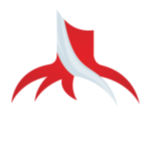 